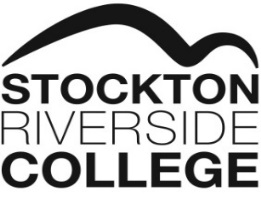 Person specification – Lecturer in Computing and ITEducation and TrainingSkills, knowledge and experiencePersonal QualitiesTo be assessed from the initial application, documentary evidence and referencesEssential / DesirableTeaching QualificationEssentialRelevant Vocational qualificationEssentialGCSE English and Maths at grade A* - C or equivalentEssentialEducated to degree levelEssentialTo be assessed from the initial application, documentary evidence and referencesEssential / DesirableAble to demonstrate very strong interpersonal skills and communication skillsEssentialPrevious experience in delivering, or firm understanding of, Higher Education provision within Computing and IT. Essential Will be informed as to the curriculum challenges facing Further EducationEssentialAbility to deliver Cisco programme (or willingness to work towards)EssentialPrevious teaching experience in Computing and IT.DesirableTo be assessed from the initial application, documentary evidence and referencesEssential / DesirableAbility to inspire and motivate others to achieve the highest personal and professional standardsEssentialCommitment to educational excellence EssentialAbility to work as a member of a team with the ability to lead as well as support to achieve positive outcomesEssentialAbility to cope with the pressures inherent in the post, i.e. rapid pace of change, high work load, meeting demanding deadlinesEssentialGood oral and written communication skillsEssentialMotivation to work with children, young people and vulnerable adultsEssentialAbility to form and maintain appropriate relationships and personal boundaries with children, young people and vulnerable adultsEssentialEmotional resilience with challenging behavioursEssentialResponsive and flexibleEssentialTarget drivenEssentialExcellent organisational skillsEssential